DOMANDA DI PARTECIPAZIONE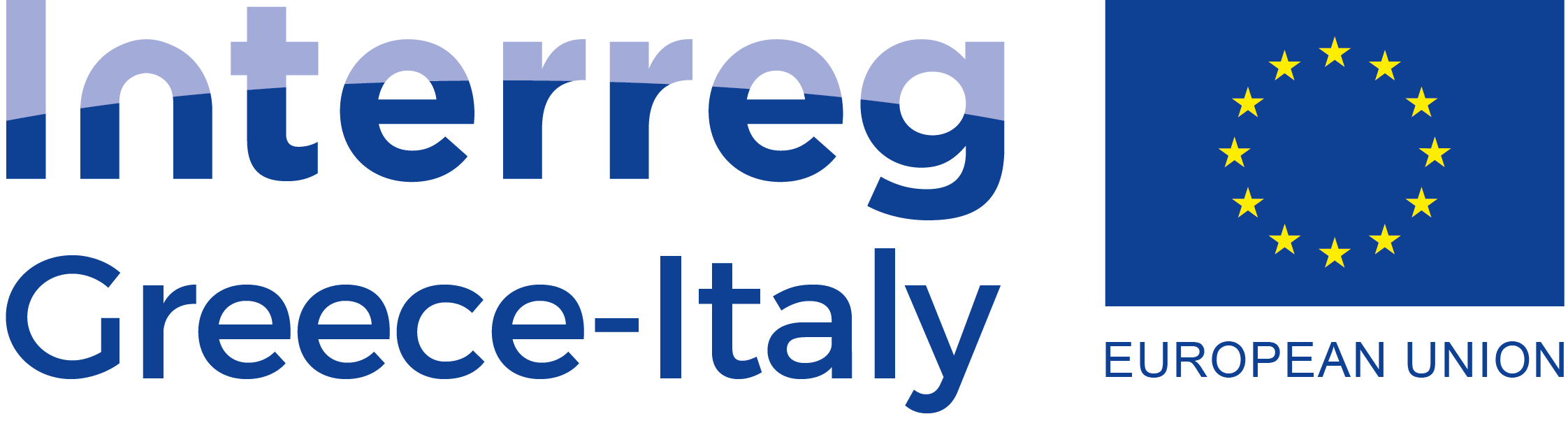 Il/la  sottoscritto/a                                                          nato/a a                                             prov.                                                                  il                                     residente a                                            in via                                                        n.Codice Fiscale titolare di partita IVA _______________________________(obbligatoria)CHIEDEdi partecipare alla ’ Manifestazione di interesse per  l’affidamento di un  incarico di project coordinator e manager nell’ambito del progetto CROSS THE GAP Dichiara di essere a conoscenza delle linee guida del progetto CROSS THE GAP e di rispondere ai requisiti della manifestazione d’interesse.  ALLEGA:  CURRICULUM del soggetto proponenteCopia del documento d’identità in corso di validità.Il/la sottoscritto/a, ai sensi Decreto Legislativo n.196 del 30 giugno 2003, acconsente affinché i propri dati possano essere trattati ed essere oggetto di comunicazione a terzi al fine di provvedere agli adempimenti degli obblighi di legge.(luogo e data)	                                                                         L’ esperto   __________________________